March 13, 2017    A-2012-2339246 TO ALL PARTIESApplication of the Department of Transportation of the Commonwealth of Pennsylvania for the approval to temporarily alter the public at-grade crossing by detouring traffic in one direction where State Route (SR) 2010 (Bridge Street) crosses one track of the Norfolk Southern Railway Company (DOT 361 687 R) in Weissport Borough, Carbon County as part of the bridge project SR 0209-10B and the allocation of costs thereto. To Whom It May Concern:A final inspection conducted by a Commission staff engineer on March 3, 2017 revealed that all work has been completed in accordance with our Secretarial Letter dated March  28, 2013 and that all outstanding matters have been satisfied.			The Commission issues this Secretarial Letter in accordance with Section 2702 of the Public Utility Code and finds that since all work has been completed, the case be “CLOSED.”If you are dissatisfied with the resolution of this matter, you may, as set forth in 52 Pa. Code §§ 1.31 and 5.44, file a Petition for Reconsideration from Staff Action (Petition) with the Commission within twenty (20) days of the date of this letter.  The Petition shall be sent to: Secretary, PA Public Utility Commission, P.O. Box 3265, Harrisburg, PA 17105-3265, and must be filed within twenty (20) days, or if no timely request is made, the action will be deemed to be a final action of the Commission. The Petition MUST include: (1) a written statement (divided into numbered paragraphs) outlining the reasons for the request; (2) the case docket number (it is provided for you at the top right hand corner of this letter); (3) the party on whose behalf the petition is made; (4) a Certificate of Service on the other parties of record; and (5) a Verification with original signature in accordance with 52 Pa. Code § 1.36. 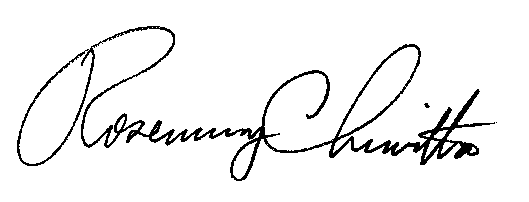 							Very truly yours,							Rosemary Chiavetta							Secretary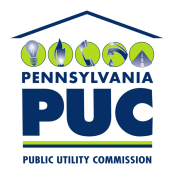 COMMONWEALTH OF PENNSYLVANIAPENNSYLVANIA PUBLIC UTILITY COMMISSIONP.O. BOX 3265, HARRISBURG, PA 17105-3265IN REPLY PLEASE REFER TO OUR FILE